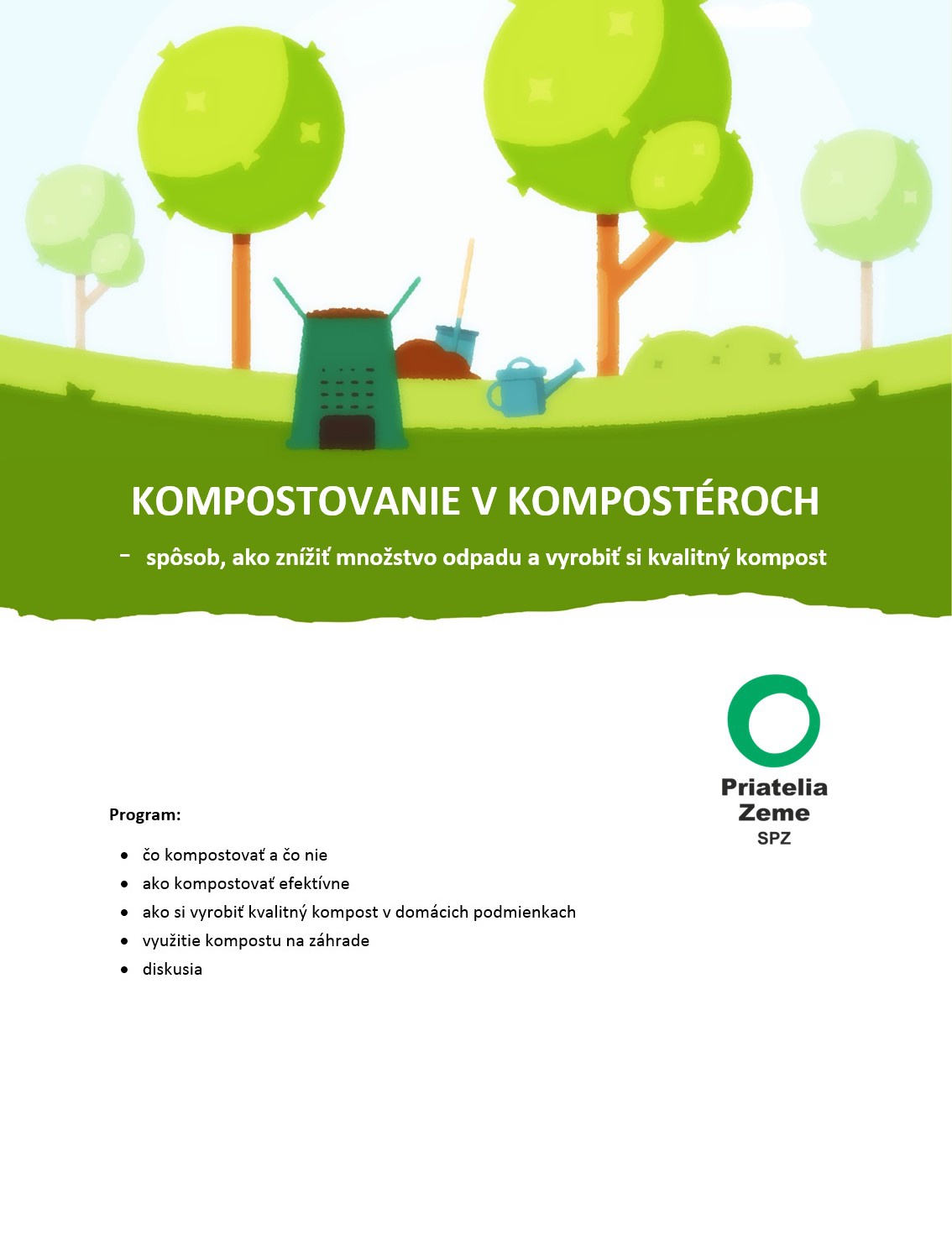 Obec Mankovce vás srdečne pozýva na prednáškuDátum: 11. decembra 2019 (streda) o 18:30 hod.Miesto: Kultúrny dom MankovceLektor: Ing. Monika Medovičová, Priatelia Zeme – SPZ Kompostér zdarma do svojej záhradky získa len ten, kto sa zúčastní prednášky!                                   Stačí, ak sa za domácnosť zúčastní aspoň 1 osoba.Tešíme sa na Vás!